Sentimenti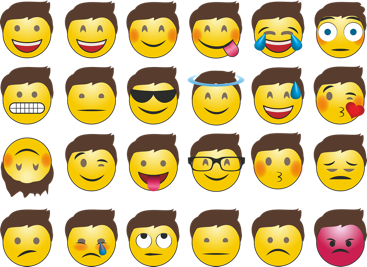 Esercizio 1
Lavorate in due. Eure Lehrkraft sagt euch mehrere Adjektive (p.e. felice). Macht nun zu zweit gleichzeitig ein Selfie von euch beiden, in dem ihr diese Gefühlsregung ausdrückt (p.e. ridendo).Esercizio 2Arbeitet nun mit einem neuen Partner/einer neuen Partnerin. Zeigt einander die Fotos und versucht zu erraten, welches Gefühl das Selfie ausdrücken wollte. Wenn es Adjektive gibt, die ihr noch nicht kennt/vergessen habt, tragt sie in Quizlet (www.quizlet.com) ein und übt öfters einmal diese Adjektive, damit ihr sie euch gut merken könnt.Follow-up: esercizio 3Lavorate in due.Schüler/innen A schreiben ein SMS über ein Gefühl, das sie empfinden und warum.p.e.: Oggi sono molto 😫, perché devo 👨🏻‍💻molto.Schüler/innen B beantworten das SMS mit einer Frage nach dem Gefühl (ohne Emojis).p.e.: Sei triste?Schüler/innen A beantworten die Frage entweder mit sì oder mit no, sono ...Schüler/innen B reagieren auf das Gefühl.p.e.: Mi dispiace per te, ti posso aiutare?Hier ein paar Ideen für Reaktionen:Mi dispiace per te, 
Sono contento/a per te, 
Peccato, anch'io devo…, 
Come ti posso aiutare, ...etc.KompetenzenHören, Sprechen; Schreiben (Follow-up)NiveauA1-A2 
Follow-up: A2ThemenbereichePersönliches Lebensumfeld: EmotionenMethodenPartnerarbeitZeitbedarf5-10 minEingangsvoraus-setzungenS/S kennen den Großteil der Adjektive, um Befindlichkeiten auszudrückenMaterialien1 Smartphone pro Schüler/inQuellenNach einer Idee von: Nicky Hockly, ETPedia Technology, 2017, S. 33Bild: www.pixabay.comDetails zur AufgabeDie Lehrkraft überlegt sich vorab ca. 10 verschiedene Adjektive, die Gefühle ausdrücken, und die den Schülern/Schülerinnen bereits bekannt sind (p.e. triste, spaventato, arrabbiato, etc.).Nachfolgend sollen die Schüler/innen mit einem Messaging Tool drei Sätze mit Emojis schreiben und an einen Partner/eine Partnerin verschicken. Die Empfänger reagieren situationsadäquat.TechToolsKamerafunktion der jeweiligen HandysNach dieser Lerneinheit kann ich …… Adjektive, die Gefühle beschreiben, noch besser verstehen.... auf Gefühlsregungen mitfühlend reagieren.